Starting Word Search: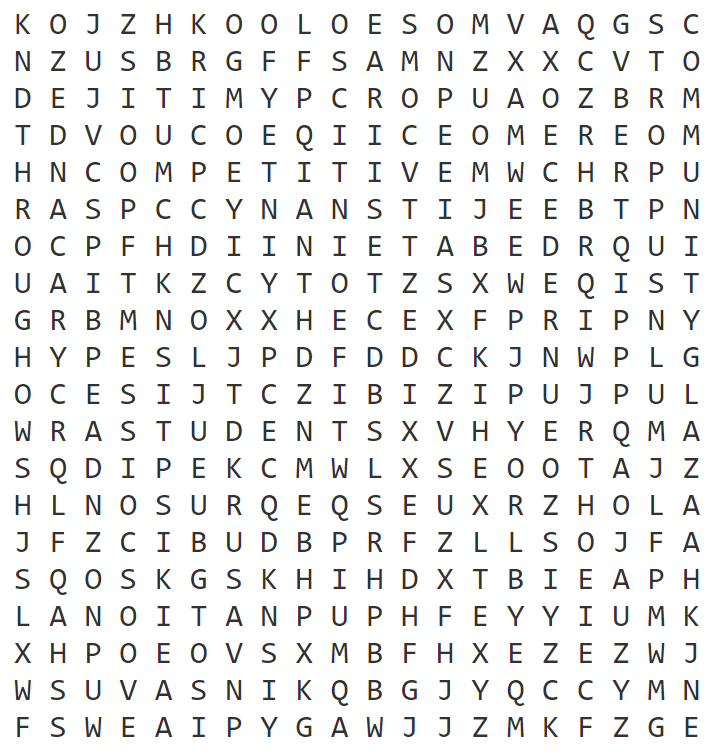 Provided to the National Speech & Debate Association courtesy of Dan Hansen and Becky Hansen, Fort Atkinson High School, WIInstructions: The word search has all the words contained in the NSDA mission statement: The National Speech & Debate Association connects, supports, and inspires a diverse community committed to empowering students through competitive speech and debate.We created a fill in the blank with each letter kind of code. For example, the first two words might be listed as  - H -   - A - - - N - -  (the words “the” and “national” go there). We would then circle one of the blanks as a key letter. Once students have found all the key letters, they spell out a word, although not necessarily in the order they were found. This year, since the topic was arms sales, we had students find four key letters: “S” “A” “L” and “E.”  It was interesting that students first tried SEAL and ALES before thinking about the topic. They got there eventually.Word List:ANDASSOCIATIONCOMMITTEDCOMMUNITYCOMPETITIVECONNECTSDEBATEDIVERSEEMPOWERINGINSPIRESNATIONALSPEECHSTUDENTSSUPPORTSTHETHROUGHWebsite used: http://puzzlemaker.discoveryeducation.com/code/BuildWordSearch.aspProvided to the National Speech & Debate Association, courtesy of Dan Hansen and Becky Hansen, Fort Atkinson High School, WI